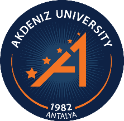 ECTS - EUROPEAN CREDIT TRANSFER SYSTEMTRANSCRIPT OF RECORDS«ACADEMIC_YEAR»SEMESTER:(1) (2) (3) (4) (5) see explanation on back pageDiploma/degree awarded:Date			Signature of registrar/dean/administration officer		Stamp of institution:NB: This document is not valid without the signature of the registrar/dean/administration officer and the official stamp of the institution.(1)	Course unit code:	Refer to the ECTS Information Package(2)	Duration of course unit:	Y = 1 full academic year	1S = 1 semester			2S = 2 semesters	1T = 1 term/trimester		2T = 2 terms/trimesters(3)	Description of the institutional grading system in Receiving Institution:(4)	ECTS grading scale:(5)	ECTS credits:	1 full academic year	=	60 credits	1 semester		=	30 credits	1 term/trimester	=	20 creditsName of Sending Institution      Faculty/Department                      Name of Sending Institution      Faculty/Department                      : «SENDING_UNIVERSITY_LABEL_EN»: «FACULTY_LABEL_EN»: «SENDING_UNIVERSITY_LABEL_EN»: «FACULTY_LABEL_EN»Name of Student                                     Date of Birth Matriculation Date                             : «FIRSTNAME»: «DATE_OF_BIRTH»: : «FIRSTNAME»: «DATE_OF_BIRTH»: Last NameSex: «LASTNAME»: «GENDER»Name of Receiving Institution      Faculty/Department                      Name of Receiving Institution      Faculty/Department                      :AKDENIZ UNIVERSITY (TR ANTALYA01): «FACULTY_LABEL_EN»:AKDENIZ UNIVERSITY (TR ANTALYA01): «FACULTY_LABEL_EN»Course Unit code (1)Title of the course unitDuration ofcourse unit(2)Localgrade(3)ECTSgrade(4)ECTScredits(5)1S1S1S1S1S1S1STOTALTOTALTOTALTOTALTOTALGrading Scale 1Grading Scale 14 Point Grading ScalePercentage ValuesDefinition  A+AA4.0088 – 100EXCELLENTABA3.5081 – 87VERY GOOD  B+BB3.0074 – 80VERY GOODBCB2.5067 – 73GOOD  C+CC2.0060 – 66GOODCDC1.5053 – 59SATISFACTORY  D+DD1.0046 – 52FAILDFD0.5035 – 45FAIL  E+FF0.2501 – 34FAILEFE0.00DZUNATTENDEDECTS Grade% of successful students normally achieving the gradeDefinitionABCDEFXF1025302510--EXCELLENT - outstanding performance with only minor errorsVERY GOOD - above the average standard but with some errorsGOOD - generally sound work with a number of notable errorsSATISFACTORY - fair but with significant shortcomingsSUFFICIENT - performance meets the minimum criteriaFAIL - some more work required before the credit can be awardedFAIL - considerable further work is required